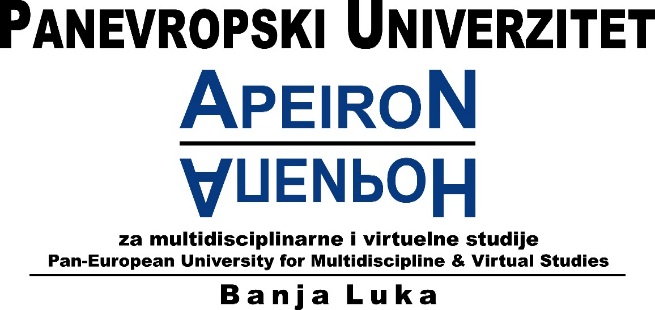 Banja Luka: Bosna i Hercegovina/RS, Pere Krece 13, Pošt. fah 51 Banja Luka 78102; www.apeiron-uni.eu; Studentska služba: Tel: +387 (0) 51 430 890; 430 892; 430 893; 430 894; 247 983; 247 984; 247 940;  Fax: 430 891; WEB mail: info@apeiron-edu.eu; Rektorat: Tel: +387 (0) 51 247 920; Fax; 247 921; E-mail: rektorat@apeiron-edu.eu; Sekretar univerziteta: Tel: +387 (0) 51 247 944; Vijeće za postdiplomske i doktorske studije: +387 (0) 51 247 977; Fakultet poslovne ekonomije: +387 (0) 51 247 927; 247 974; Fakultet pravnih nauka: +387 (0) 51 247 926; 247 973; Fakultet informacionih tehnologija: +387 (0) 51 247 925; 247 976; Fakultet zdravstvenih nauka: +387 (0) 51 247 923; 247 976; Fakultet sportskih nauka: +387 (0) 51 247 924; 247 975; Fakultet filoloških nauka: +387 (0) 51 247 977; Saobraćajni fakultet: dekan +387 (0) 51 247 976 Management – Upravni odbor +387 (0) 51 247 920; Direktor +387 (0) 51 247 918; Rektor: +387 (0) 51 247 922; management@apeiron-edu.eu; Biblioteka: +387 (0) 51 247 941; 247 988; Računovodstvo: +387 (0) 51 247 945; Fax: +387 (0) 51 430 898;
E-mail: finansije@apeiron-edu.euPRIJAVA ZA UČEŠĆE U PROGRAMU IZVOĐENJA NASTAVE ZA ENGLESKOM JEZIKU*Molimo Vas da upišete nivo znanja u skladu sa zajedničkim evropskim referentnim okvirom za jezike (ZEROJ)IME I PREZIMEORGANIZACIONA JEDINICA/FAKULTETNAZIV PREDMETA (molimo Vas da upišete iz kojih predmeta   možete konsultativnu izvoditi nastavu na Engleskom jeziku) 1.NAZIV PREDMETA (molimo Vas da upišete iz kojih predmeta   možete konsultativnu izvoditi nastavu na Engleskom jeziku) 2.NAZIV PREDMETA (molimo Vas da upišete iz kojih predmeta   možete konsultativnu izvoditi nastavu na Engleskom jeziku) 3.NAZIV PREDMETA (molimo Vas da upišete iz kojih predmeta   možete konsultativnu izvoditi nastavu na Engleskom jeziku) 4.*NIVO ZNANJA ENGLESKOG JEZIKAA1Ne poznajete jezik ili možete prepoznati poznate riječi. Možete upotrebljavati jednostavne fraze i rečenice za opisati ili pitati za neke stvari. Možete napisati razglednicu ili kratku poruku te pročitati veoma kratak i jednostavan tekst.A2Možete izmijeniti riječi o nekim društvenim temama, sudjelovati u komunikacijskim situacijama, iako obično ne možete dovoljno razumjeti kako bi sami održavali komunikaciju. Jednostavnim izrazima možete opisati svoju obitelj i druge ljude, uvjete života itd.B1Nepripremljeni možete sudjelovati u razgovorima o poznatim temama i temama tvog interesa. Možete pričati priču ili sadržaj knjige ili filma a i opisati svoje reakcije. Možete razumjeti glavne točke mnogih TV i radio programa o tekućoj problematici, te razumijeti standardni govor o poslu, školi, odmoru, itd. Možete se snaći u većini situacija dok putuješ u neku zemlju.B2Možete dati jasne, detaljne opise na niz tema vezanih za Vašu profesiju i interese. Možete dati mišljenje na temu. Možete razumjeti većinu TV vijesti, programe tekućih poslova i većinu filmova na standardnom dijalektu. Možete koristiti jezik sa dozom rječitosti i spontanosti koji omogućuju kontakt s izvornim govornikom. Možete sudjelovati u diskusijama o poznatim temama, podupirući svoja gledišta.C1Uspješno i precizno možete formulirati i prenijeti ideje i mišljenja drugim govornicima. Jasno i detaljno možete opisati i predstaviti složene teme. Možete razumjeti specijalizirane članke čak i kad nisu vezani za tvoju struku. Možete se razgovijetno i spontano izraziti bez dugog traženja izraza. Jezik možete koristiti uspješno za društvene i profesionalne svrhe. Bez mnogo muke možete razumjeti TV programe i filmove.C2Nema problema u razumijevanju bilo koje vrste govornog jezika, bilo živućeg ili emitiranog. Uspješno možete sudjelovati u diskusijama na razne teme te upotrebljavati idiome i kolokvijalizme.